PREMIO LETTERARIO PORANO 2017Vincitori                                                                                                                                                          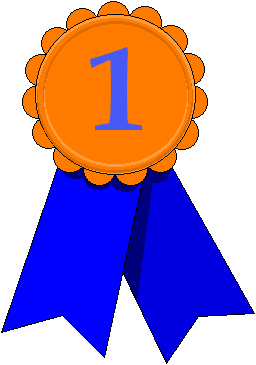 PROSA:1° Barbara MEDICI di Orvieto con il racconto “Riflesso convesso”;2° Antonietta PURI di Bolsena con il racconto “Veli di cipolla”3° Luca PEDICHINI di Orvieto con il racconto “ La prima sindone”.POESIA:1° Daniel CHIASSO di Castel Viscardo con la poesia “Il meditante”;2° Elena AGOSTINI di Gradoli, con la poesia “Craco”3° Giovanni RIGANELLI di Magione con la poesia “Servi”.  COMUNE DI PORANO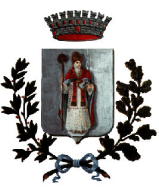 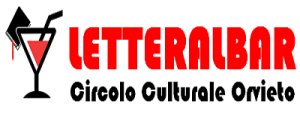 